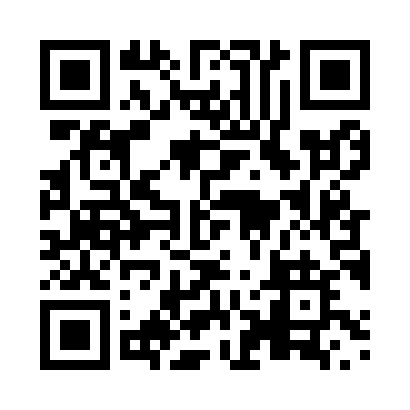 Prayer times for Port Law, Ontario, CanadaMon 1 Jul 2024 - Wed 31 Jul 2024High Latitude Method: Angle Based RulePrayer Calculation Method: Islamic Society of North AmericaAsar Calculation Method: HanafiPrayer times provided by https://www.salahtimes.comDateDayFajrSunriseDhuhrAsrMaghribIsha1Mon3:505:421:266:469:0911:012Tue3:515:431:266:469:0911:003Wed3:525:431:266:469:0911:004Thu3:535:441:266:469:0910:595Fri3:545:451:276:469:0810:596Sat3:555:451:276:469:0810:587Sun3:565:461:276:469:0710:578Mon3:575:471:276:469:0710:569Tue3:595:481:276:469:0610:5510Wed4:005:481:276:459:0610:5411Thu4:015:491:276:459:0510:5312Fri4:025:501:286:459:0510:5213Sat4:045:511:286:459:0410:5114Sun4:055:521:286:449:0310:5015Mon4:065:531:286:449:0310:4916Tue4:085:541:286:449:0210:4717Wed4:095:551:286:439:0110:4618Thu4:115:551:286:439:0010:4519Fri4:125:561:286:429:0010:4320Sat4:145:571:286:428:5910:4221Sun4:155:581:286:418:5810:4122Mon4:175:591:286:418:5710:3923Tue4:186:001:286:408:5610:3824Wed4:206:011:286:408:5510:3625Thu4:216:021:286:398:5410:3526Fri4:236:041:286:388:5310:3327Sat4:256:051:286:388:5210:3128Sun4:266:061:286:378:5110:3029Mon4:286:071:286:378:4910:2830Tue4:296:081:286:368:4810:2631Wed4:316:091:286:358:4710:24